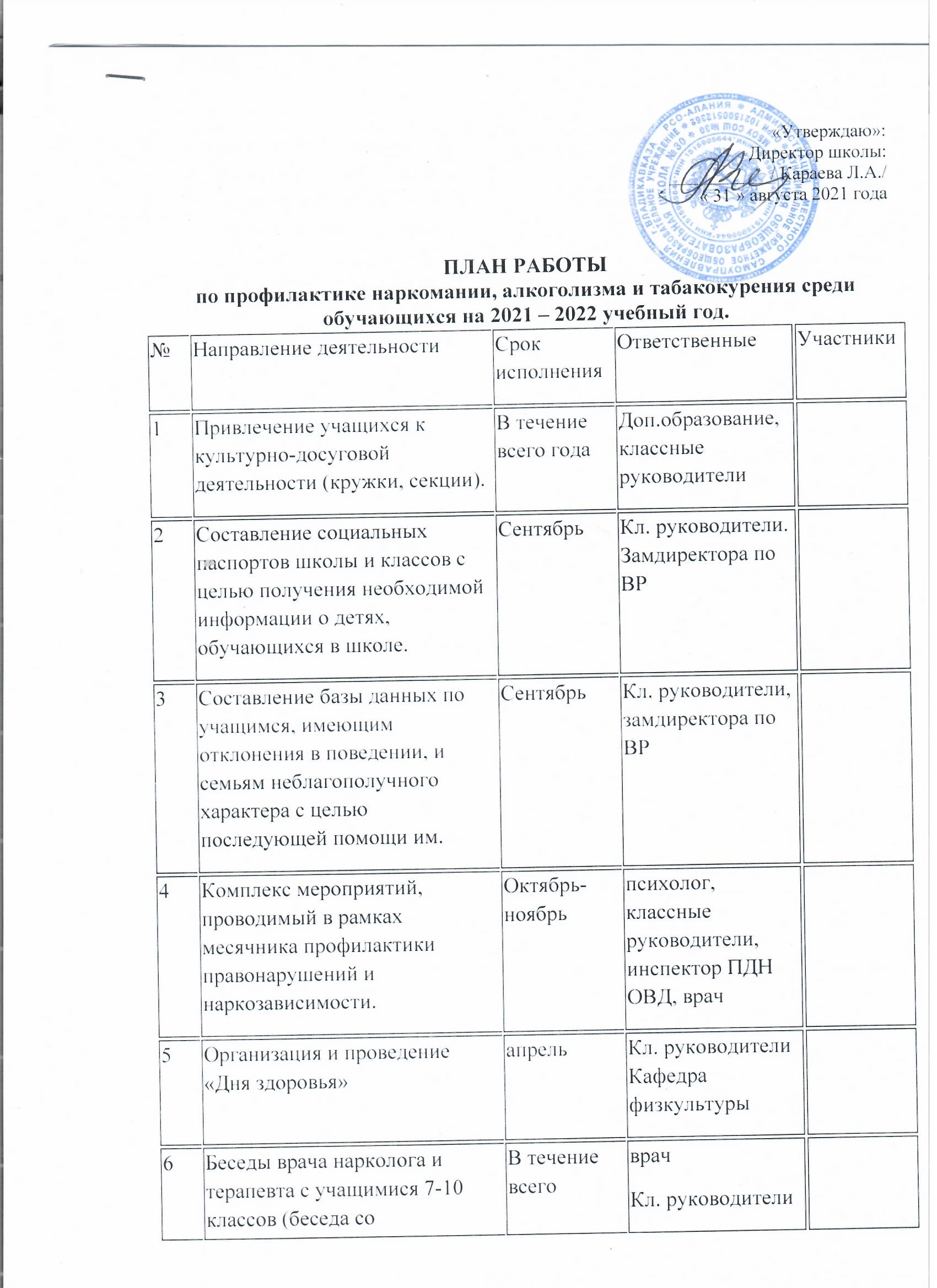 7Анкетирование учащихся 6, 7,8, классов с целью выявления отношения детей разного возраста к ПАВ.Ноябрь    психологКл. руководители8Классные часы, посвященные результатам анкетирования.Ноябрь    психологКл. руководители Инспектор ПДН ОВД9Консультации для родителей на темы: «Подросток и алкоголизм», «Подросток и наркотики», «Влияние табака на организм подростка».Раз в месяцпсихолог10Оформление выставки книг: «На улице – не в комнате, о том, ребята, помните», «Берегите здоровье смолоду», «Экология и проблемы ХХI».1 полугодиеБиблиотекарь11Оформление  картотеки по теме: «Здоровый образ жизни»1 полугодиеБиблиотекарьВрач школы12Беседы с просмотром видеофильмов по теме1 полугодиепсихолог инспектор ПДН ОВД13Участие во всех спортивных мероприятиях.По особому плануучителя физ. культуры14Подготовка и распространение специальных материалов антинаркотической направленности: буклеты, брошюры, социальная реклама.В течение годаВрачПсихологЗамдиректора по ВР15Учет посещаемости школы детьми, состоящими на разных категориях учёта,  контролировать их занятость во время каникул.В течение годаЗамдиректор по ВР16Заседания Совета профилактики правонарушений.ЕжемесячноЗам.директора по ВР17Проводить рейды в семьи детей, оказавшихся в социально-опасном положении и семьи, чьи дети состоят на различных категориях учётаВ течение годаКлассные рук.Инспектор ПДН ОВД18Организация выставок творческих работ учащихся по здоровому образу жизни.В течение годаКл. руководители,Учитель ИЗО19Беседы по здоровому образу жизни, отказе от курения, регулярном питании, о режиме дня, занятиях спортом.В течение годаМед. работникРаботники здравоохранения20Соблюдением санитарно-гигиенического режима в школе.В течение годаМед. Работник21Обучение педагогических работников ОО современным формам и методам своевременного выявления первичных признаков девиантного поведения и злоупотреблениями психоактивными веществами среди обучающихся.В течение годаЗам. директора по ВРРаботники здравоохраненияпсихологИнспектор ПДН ОВД22Организация летней оздоровительной площадки дневного пребывания, посвящённой здоровому образу жизни и организация летней занятостиИюнь - августЗам. директора по ВР, мед. работник, учителя физ.культуры,23Утверждение плана работы Совета профилактики школыавгустЗам. директора по ВР, психолог